           ИНН 0237000886                      ОГРН 1020201686097                    КПП 023701001_     KАРАР	                                                                          ПОСТАНОВЛЕНИЕ15   март  2021 йыл                             № 17                          15  марта 2021 годаОб утверждении Программы развития субъектов малого и среднего предпринимательства в сельском поселении Урьядинский сельсовет муниципального района Мишкинский  район Республики Башкортостан на 2021 - 2025 годыВ соответствии с Законом Республики Башкортостан от 28 декабря 2007 года № 511-з «О развитии малого и среднего предпринимательства в Республике Башкортостан», с Федеральными законами № 131 –ФЗ от 06.10.2003 г. «Об общих принципах организации местного самоуправления в Российской Федерации», от 24.07.2007 г. № 209-ФЗ «О развитии малого и среднего предпринимательства в Российской Федерации», Уставом сельского поселения Урьядинский сельсовет муниципального района Мишкинский район Республики Башкортостан п о с т а н о в л я ю:1. Утвердить Программу развития субъектов малого и среднего предпринимательства в сельском поселении Урьядинский сельсовет муниципального района Мишкинский район Республики Башкортостан на 2021 - 2025 годы (прилагается).2. Обнародовать данное постановление на информационном стенде администрации сельского поселения Урьядинский  сельсовет муниципального района Мишкинский район Республики Башкортостан и на официальном сайте администрации в сети Интернет.3. Контроль исполнения данного постановления оставляю за собой.Глава  сельского поселения                                                   Р.Т.Загитов                                                                                                          Приложение к  постановлению главы сельскогопоселения Урьядинский сельсоветмуниципального районаМишкинский районРеспублики Башкортостанот 10.03.2021 г. № 17ПРОГРАММАРАЗВИТИЯ СУБЪЕКТОВ МАЛОГО И СРЕДНЕГО ПРЕДПРИНИМАТЕЛЬСТВАВ  СЕЛЬСКОМ ПОСЕЛЕНИИ УРЬЯДИНСКИЙ СЕЛЬСОВЕТ МУНИЦИПАЛЬНОГО РАЙОНА МИШКИНСКИЙ РАЙОНРЕСПУБЛИКИ БАШКОРТОСТАННА 2021 - 2025 ГОДЫСодержание        Паспорт Программы1.     Содержание проблемы и необходимость ее решения программными методами2.     Цель и задачи Программы3.     Финансовое обеспечение Программы4.     Механизм реализации Программы и контроль за ходом ее выполнения5.     Основные направления Программы6.     Требования   к   организациям,  образующим  инфраструктуру поддержки субъектов малого и среднего предпринимательства7.     Система программных мероприятийПаспорт ПрограммыНаименование ПрограммыПрограмма  развития субъектов малого и среднего предпринимательства в сельском поселении  Урьядинский  сельсовет муниципального района Мишкинский район Республики Башкортостан на 2021-2025 годыОснование для разработки ПрограммыЗакон Республики Башкортостан от 28 декабря 2007 года № 511-з «О развитии малого и среднего предпринимательства в Республике Башкортостан»,Федеральный закон № 131-ФЗ « Об общих принципах организации местного самоуправления в Российской Федерации»;Федеральный закон  от 24.07.2007г. № 209-ФЗ «О развитии малого и среднего предпринимательства в Российской Федерации»;Устав  сельского поселения.Заказчик Программы  Администрация сельского поселения Урьядинский сельсовет муниципального района Мишкинский район Республики БашкортостанОсновной  разработчик программы   	Администрация сельского поселения Урьядинский  сельсовет муниципального района Мишкинский район Республики БашкортостанЦель и задачи Программы Цель:            Создание   условий    для   развития  малого и среднего  предпринимательства в   сельском поселении  на основе   формирования эффективных механизмов его поддержки, повышения вклада малого и среднего предпринимательства в решение   экономических и социальных задач сельского поселенияЗадачи:-сохранение количественных и качественных показателей развития субъектов малого и среднего предпринимательства;-обеспечение занятости  населения и развитие самозанятости;-формирование конкурентной среды в экономике сельского поселения;-обеспечение конкурентоспособности субъектов малого и среднего предпринимательства;-оказание содействия субъектам малого и среднего предпринимательства   в  продвижении производимых ими товаров (работ, услуг);-увеличение доли производимых субъектами малого и среднего предпринимательства товаров (работ, услуг) в объеме валового регионального  продукта;            -увеличение доли на региональном рынке отечественной  продукции, производимой субъектами  малого  и  среднего предпринимательства Срок  реализации  Программы  2021-2025 годы	Программа рассчитана на период 2021 - 2025 годы. Мероприятия будут выполняться в соответствии со сроками согласно приложению к Программе. С учетом происходящих изменений мероприятия могут быть скорректированы в установленном порядке.
Формы реализации Программы:
	создание базы нормативно – правовых документов, регулирующих деятельность предприятий малого и среднего бизнеса;
	финансово-кредитная поддержка за счет бюджетных и внебюджетных средств;
	анализ проведенных мероприятий в первый период  и широкое внедрение в практику наиболее эффективных из них;
	проведение конкурсов, конференций, семинаров, круглых столов;
	взаимодействие со средствами массовой информации, формирование позитивного общественного мнения о роли малого и среднего предпринимательства в развитии территории сельского поселения Урьядинский сельсовет муниципального района Мишкинский район; 
Объемы и источники Программы Реализация Программы осуществляется за счет средств бюджета сельского поселения Урьядинский сельсовет. Общей объем финансирования – 6,0 тыс. рублей, из них:2021 год – 1,0  тыс. рублей;2022 год – 1,0 тыс.рублей;2023 год – 1,0 тыс.рублей;                     2024 год – 1,0 тыс. рублей;2025 год – 1,0 тыс. рублей;Основные направления Программы 	- Содействие в организации финансовой   поддержки субъектов  малого и среднего предпринимательства и  организаций, образующих инфраструктуру поддержки  субъектов малого и среднего предпринимательства;- имущественная поддержка  субъектов малого и среднего предпринимательства  и    организаций, образующих инфраструктуру  поддержки субъектов малого и    среднего предпринимательства; 	- поддержка муниципальных    программ  развития субъектов малого и  среднего  предпринимательства;- развитие инновационной и производственной сферы малого и среднего    предпринимательства;- формирование эффективной  системы  информационной поддержки малого и    среднего предпринимательства;- научно-методическое,  образовательное и консультационное обеспечение малого и      среднего предпринимательства; - повышение престижа предпринимательской деятельности. Механизм реализации Программы           - Привлечение к выполнению мероприятий отдельных исполнителей, в том числе   органов местного самоуправления (по согласованию), а так же организаций, образующих инфраструктуру  поддержки  субъектов малого и  среднего предпринимательства, субъектов  малого  и  среднего предпринимательства;- финансовая  поддержка  субъектов малого и среднего предпринимательства и организаций, образующих инфраструктуру поддержки  субъектов малого и среднего предпринимательства, осуществляется в соответствии с Законодательством Российской Федерации  и Республики Башкортостан путем  предоставления субсидий, займов, поручительств по обязательствам субъектов малого и среднего  предпринимательства и организаций, образующих инфраструктуру поддержки субъектов малого и среднего предпринимательстваОжидаемые конечные результаты реализации Программы и показатели ее  социально-экономической  эффективности- сохранение    количественных    и качественных показателей  развития субъектов      малого и среднего предпринимательства;            - создание дополнительных рабочих мест и рост числа занятых в малом и среднем    бизнесе;- увеличение объема продукции, выпускаемой субъектами малого и среднего   предпринимательства;            -увеличение  доли малого и среднего предпринимательства в    формировании  валового регионального продукта.1. Содержание проблемы и необходимость ее решения программными методамиРазвитие малого и среднего предпринимательства – один из постоянных приоритетов социально-экономического развития поселения. Вовлечение экономически активного населения в предпринимательскую деятельность способствует росту общественного благосостояния, обеспечению социально-политической стабильности в обществе, поддержанию занятости населения, увеличению поступлений в бюджеты всех уровней. Быстрый и устойчивый рост экономики способен обеспечить конкурентоспособный малый и средний бизнес, использующий передовые информационно-коммуникационные и управленческие технологии. Развитие малого и среднего предпринимательства требует системных подходов и обоснованных финансовых вложений.Особую роль малого и среднего предпринимательства в условиях рыночной системы хозяйствования определяют следующие факторы:- увеличение доли среднего класса, самостоятельно обеспечивающего собственное благосостояние и достойный уровень жизни и являющегося главной стабилизирующей силой гражданского общества;- наличие в секторе малого и среднего предпринимательства большого потенциала для создания новых рабочих мест, снижения уровня безработицы и социальной напряженности в обществе, особенно в условиях мирового экономического кризиса;- изменение общественной психологии и жизненных ориентиров основной массы населения;- гибкость и способность малого и среднего предпринимательства быстро трансформировать структуру производства, оперативно создавать и применять новые технологии и научные разработки.В связи с этим возникает необходимость программного подхода в реализации государственной политики в области развития малого и среднего предпринимательства в сельском поселении.Программа развития субъектов малого и среднего предпринимательства в сельском поселении Урьядинский сельсовет муниципального района Мишкинский район на 2021-2025 годы (далее - Программа)  разработана с учетом:- позитивных сдвигов в области законодательной, финансовой, информационной и иных форм поддержки малого и среднего предпринимательства в целях выполнения Федерального закона "О развитии малого и среднего предпринимательства в Российской Федерации" и Закона Республики Башкортостан "О развитии малого и среднего предпринимательства в Республике Башкортостан";- реального состояния малого и среднего предпринимательства,   потребностей и уровня развития предпринимательства в различных видах экономической деятельности сельского поселения Урьядинский  сельсовет муниципального района Мишкинский район Республики Башкортостан2. Цель и задачи Программы 	Целью Программы является создание условий для развития малого и среднего предпринимательства в сельском поселении на основе формирования эффективных механизмов его поддержки, повышения вклада малого и среднего предпринимательства в решение экономических и социальных задач района.Основными задачами Программы являются:-сохранение количественных и качественных показателей развития субъектов малого и среднего предпринимательства;- обеспечение занятости населения и развитие самозанятости;- формирование конкурентной среды в экономике района;-обеспечение конкурентоспособности субъектов малого и среднего предпринимательства;-оказание содействия субъектам малого и среднего предпринимательства в продвижении производимых ими товаров (работ, услуг), результатов интеллектуальной деятельности на рынке муниципального района, Республики Башкортостан, Российской Федерации;-увеличение доли производимых субъектами малого и среднего предпринимательства товаров (работ, услуг) в объеме валового регионального продукта;-увеличение доли на региональном рынке отечественной продукции, производимой субъектами малого и среднего предпринимательства;-развитие молодежного предпринимательства, поддержка начинающих предпринимателей, а также безработных граждан, желающих организовать собственное дело;- расширение сферы деятельности малого предпринимательства;- повышение уровня обеспечения населения товарами и услугами;- создание дополнительных рабочих мест;- повышение жизненного уровня населения;3. Финансовое обеспечение ПрограммыРеализация мероприятий Программы будет осуществляться за счет средств  бюджета сельского поселения Урьядинский  сельсовет муниципального района Мишкинский район Республики Башкортостан, выделенных на развитие и поддержку малого и среднего предпринимательства.4. Механизм реализации Программы и контроль за ходом ее выполненияПрограмма реализуется в соответствии с системой программных мероприятий, предусмотренных разделом 9 Программы.Предоставление финансовой и иных форм поддержки субъектов малого и среднего предпринимательства и организаций, образующих инфраструктуру поддержки субъектов малого и среднего предпринимательства (далее - организации инфраструктуры), осуществляется в соответствии с положениями  Программы и законодательством Российской Федерации и Республики Башкортостан. Нормативные правовые акты, муниципальные правовые акты, регулирующие предоставление субсидий юридическим лицам (за исключением субсидий государственным (муниципальным) учреждениям), индивидуальным предпринимателям, а также физическим лицам - производителям товаров, работ, услуг, должны определять:1) категории и (или) критерии отбора юридических лиц (за исключением государственных (муниципальных) учреждений), индивидуальных предпринимателей, физических лиц - производителей товаров, работ, услуг, имеющих право на получение субсидий;2) цели, условия и порядок предоставления субсидий;3) порядок возврата субсидий в соответствующий бюджет в случае нарушения условий, установленных при их предоставлении;4) порядок возврата в текущем финансовом году получателем субсидий остатков субсидий, не использованных в отчетном финансовом году, в случаях, предусмотренных соглашениями (договорами) о предоставлении субсидий;5) положения об обязательной проверке главным распорядителем (распорядителем) бюджетных средств, предоставляющим субсидию, и органом государственного (муниципального) финансового контроля соблюдения условий, целей и порядка предоставления субсидий их получателями.5. Основные направления Программы 	5.1. Содействие и финансовая поддержка субъектов малого и среднего предпринимательства и организаций инфраструктуры. 	В условиях финансового кризиса и ограниченного доступа к финансовым ресурсам развитие прогрессивных финансовых технологий поддержки субъектов малого и среднего предпринимательства является одним из наиболее востребованных направлений содействия развитию бизнеса.В республике внедрены и реализуются программы субсидирования процентных ставок по кредитным договорам, страховых взносов по договорам страхования, лизинговых платежей по договорам лизинга субъектов малого предпринимательства, проектов субъектов малого предпринимательства на начальной стадии становления бизнеса, расходов по участию в выставочно-ярмарочных мероприятиях, затрат, связанных с внешнеэкономической деятельностью. 	5.2. Имущественная поддержка субъектов малого и среднего предпринимательства и организаций инфраструктуры.Основными задачами имущественной поддержки являются:- регулярное пополнение информационных банков данных по неиспользуемым площадям муниципального  имущества (свободным, сдаваемым в аренду, предлагаемым к реализации и пр.);- осуществление органами местного самоуправления передачи во владение и (или) в пользование муниципального имущества, в том числе земельных участков, зданий, строений, сооружений, нежилых помещений на возмездной основе, безвозмездной основе или на льготных условиях;- реализация преимущественного права субъектов малого и среднего предпринимательства по выкупу недвижимого имущества, находящегося в муниципальной собственности в соответствии с Федеральным законом "Об особенностях отчуждения недвижимого имущества, находящегося в государственной собственности субъектов Российской Федерации или в муниципальной собственности и арендуемого субъектами малого и среднего предпринимательства, и о внесении изменений в отдельные законодательные акты Российской Федерации";- удовлетворение растущих потребностей, субъектов малого и среднего предпринимательства в нежилых помещениях, отвечающих современным качественным, технологическим и функциональным требованиям. 	5.3. Нормативное правовое обеспечение развития малого и среднего предпринимательства.Мероприятия Программы  по совершенствованию нормативной правовой базы в области развития и поддержки малого и среднего предпринимательства направлены на формирование и поддержку муниципальной  нормативной правовой базы, затрагивающей вопросы предпринимательства и способствующих более динамичному развитию субъектов малого и среднего предпринимательства в сельском поселении. 	5.4. Формирование эффективной системы информационной поддержки малого и среднего предпринимательства         Мероприятия Программы по формированию эффективной системы информационной поддержки малого и среднего предпринимательства направлены на решение следующих задач:- создание системы мероприятий в сфере информационного обеспечения субъектов малого и среднего предпринимательства;- проведение просветительской работы в области финансовой грамотности начинающих и действующих предпринимателей через проведение "круглых столов", консультаций, конференций, широкого обсуждения проблематики в средствах массовой информации при участии Союза предпринимателей, кредитных организаций, органов местного самоуправления;- освещение в средствах массовой информации вопросов развития и поддержки субъектов малого и среднего предпринимательства, развития предпринимательского движения, формирования положительного имиджа предпринимателя и повышения общественного мнения о предпринимательском сообществе. 	5.5. Научное, образовательное и консультационное обеспечение малого и среднего предпринимательства 	Мероприятия Программы по научному и консультационному обеспечению малого и среднего предпринимательства направлены на:- привлечение на конкурсной основе организаций инфраструктуры для разработки и усовершенствования системы мероприятий и механизмов реализации государственной политики;- проведение анализа предпринимательства по видам экономической деятельности;- разработку концепции инфраструктурного обеспечения деятельности субъектов малого и среднего предпринимательства.Мероприятия Программы по образовательному обеспечению малого и среднего предпринимательства направлены на содействие в организации образовательных курсов по основам предпринимательской деятельности (вопросы налогообложения, бухучет, составление бизнес-планов и др.) для начинающих свой бизнес, поскольку в условиях нестабильной экономической ситуации неизбежен рост безработных, которых необходимо обучить основам предпринимательства и помочь открыть свое дело.5.6. Повышение престижа предпринимательской деятельности 	Для пропаганды положительного опыта предпринимательской деятельности, поддержки предпринимательской инициативы продолжить в 2019-2028 годах практику участия в  районных и республиканских конкурсах.Привлекать  молодежь к занятию предпринимательской деятельностью путем реализации первоочередных мер, направленных на изменение отношения молодых людей к бизнесу, формирование у руководителей разного уровня приоритетного отношения к проблеме молодежного предпринимательства.6. Требования к организациям, образующим инфраструктуру поддержки субъектов малого и среднего предпринимательства 	Инфраструктурой поддержки субъектов малого и среднего предпринимательства является система коммерческих и некоммерческих организаций, которые создаются,  осуществляют свою деятельность или привлекаются в качестве поставщиков (исполнителей, подрядчиков) в целях размещения заказов на поставки товаров, выполнение работ, оказание услуг для государственных или муниципальных нужд при реализации федеральных, региональных, муниципальных программ развития субъектов малого и среднего предпринимательства, обеспечивающих условия для создания субъектов малого и среднего предпринимательства и оказания им поддержки.Целью формирования инфраструктуры поддержки субъектов малого и среднего предпринимательства является обеспечение потребностей малых и средних предприятий, возникающих в процессе организации, ведения и расширения предпринимательской деятельности. Основными функциями организаций инфраструктуры являются создание благоприятных условий для стартующего и развивающегося бизнеса, в том числе в области финансирования, обучения, консультирования, имущественного обеспечения, сертификации, информационной поддержки и др.В целях реализации Программы под организацией инфраструктуры понимается организация, включенная в Реестр организаций, образующих инфраструктуру поддержки субъектов малого и среднего предпринимательства (далее - Реестр организаций инфраструктуры). Включение в Реестр организаций инфраструктуры и порядок его ведения осуществляется в соответствии с порядком ведения Реестра организаций инфраструктуры, утверждаемым Министерством внешнеэкономических связей, торговли и предпринимательства.В Реестр организаций инфраструктуры включаются хозяйствующие субъекты (юридические лица и индивидуальные предприниматели), имеющие намерение на систематической основе оказывать содействие в реализации Программы.Организации инфраструктуры, включенные в Реестр организаций инфраструктуры, могут в установленном порядке привлекаться в качестве исполнителей программных мероприятий и пользоваться механизмами поддержки предпринимательства, предусмотренными в Программе.Для включения в Реестр организаций инфраструктуры заявитель должен представить в Министерство следующие документы:- заявление с указанием основных направлений деятельности, информации о средней численности работников, источниках финансирования текущей деятельности;- устав (положение);- оригинал либо заверенную копию выписки из Единого государственного реестра юридических лиц, выданную в текущем году;- документы, подтверждающие наличие опыта реализации проектов (мероприятий) в рамках программ поддержки предпринимательства и удостоверяющие выполнение работ (оказание услуг) по направлениям Программы (копии договоров, актов выполненных работ, благодарственных писем и другие документы), при их наличии.В случае установления недостоверности сведений, содержащихся в документах, представленных заявителем, и других обстоятельств, свидетельствующих о нарушении заявителем указанных ниже требований, Министерство отказывает организации инфраструктуры во включении в Реестр организаций инфраструктуры.При принятии решения о включении в Реестр организаций инфраструктуры к организациям инфраструктуры предъявляются следующие требования:- деятельность организации инфраструктуры направлена на обеспечение условий для создания и развития субъектов малого и среднего предпринимательства и оказания им поддержки;- не приостановление деятельности;- обеспеченность квалифицированным персоналом;- осуществление своей деятельности на территории Республики Башкортостан.При принятии решения о включении в Реестр организаций инфраструктуры приоритет отдается организациям инфраструктуры, имеющим опыт реализации проектов (мероприятий) в рамках программ поддержки предпринимательства. 7. Система программных мероприятий  БАШКОРТОСТАН РЕСПУБЛИКАЫМИШКӘ РАЙОНЫМУНИЦИПАЛЬ РАЙОНЫНЫҢУРЪЯЗЫАУЛЫ СОВЕТЫАУЫЛ БИЛӘМӘҺЕХӘКИМИӘТЕ        452332, Уръязы ауылы, ФӘтхинур урамы, 22                 Тел.: 8(34749)2-66-31, факс: 2-66-31,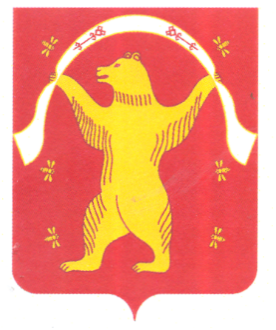 АДМИНИСТРАЦИЯСЕЛЬСКОГО ПОСЕЛЕНИЯУРЬЯДИНСКИЙСЕЛЬСОВЕТМУНИЦИПАЛЬНОГО РАЙОНАМИШКИНСКИЙ РАЙОНРЕСПУБЛИКИ БАШКОРТОСТАН                452332, д.Урьяды, ул. Фатхинурова, 22          Тел.: 8(34749)2-66-31, факс: 2-66-31,N    
п/пНаименование     
мероприятияСрок  исполнения (2021-2025 годы)Срок  исполнения (2021-2025 годы)ИсполнительИсполнительОбъем финансирования,тыс. рублейОбъем финансирования,тыс. рублей 7.1. Финансовая поддержка субъектов малого и среднего предпринимательства и организаций,  
образующих инфраструктуру поддержки субъектов малого и среднего предпринимательства  7.1. Финансовая поддержка субъектов малого и среднего предпринимательства и организаций,  
образующих инфраструктуру поддержки субъектов малого и среднего предпринимательства  7.1. Финансовая поддержка субъектов малого и среднего предпринимательства и организаций,  
образующих инфраструктуру поддержки субъектов малого и среднего предпринимательства  7.1. Финансовая поддержка субъектов малого и среднего предпринимательства и организаций,  
образующих инфраструктуру поддержки субъектов малого и среднего предпринимательства  7.1. Финансовая поддержка субъектов малого и среднего предпринимательства и организаций,  
образующих инфраструктуру поддержки субъектов малого и среднего предпринимательства  7.1. Финансовая поддержка субъектов малого и среднего предпринимательства и организаций,  
образующих инфраструктуру поддержки субъектов малого и среднего предпринимательства  7.1. Финансовая поддержка субъектов малого и среднего предпринимательства и организаций,  
образующих инфраструктуру поддержки субъектов малого и среднего предпринимательства  7.1. Финансовая поддержка субъектов малого и среднего предпринимательства и организаций,  
образующих инфраструктуру поддержки субъектов малого и среднего предпринимательства 7.1.1  Содействие субъектам малого и среднего предпринимательства в оформлении получения субсидий  на  начальной  стадии становления бизнеса 20211 полугодие2 полугодие2022 1 полугодие2 полугодие20231 полугодие2 полугодие20241 полугодие2 полугодие20251 полугодие2 полугодие20211 полугодие2 полугодие2022 1 полугодие2 полугодие20231 полугодие2 полугодие20241 полугодие2 полугодие20251 полугодие2 полугодиеАдминистрация  сельского поселенияАдминистрация  сельского поселения0.50.50.50.50.50.50,50,50,50,50,50,50.50.50.50.50.50.50,50,50,50,50,50,57.1.2  Содействие субъектам малого и среднего предпринимательства в оформлении получения микрофинансирования. 2021-2025 гг2021-2025 ггАдминистрация  сельского поселенияАдминистрация  сельского поселенияСредства не      требуютсяСредства не      требуются7.1.3  Содействие субъектам малого и среднего предпринимательства в оформлении получения субсидий на компенсацию  ранее понесенных     затрат субъектов  малого и среднего предпринимательства и организаций инфраструктуры, в том числе:        2021-2025 гг2021-2025 ггАдминистрация  сельского поселенияАдминистрация  сельского поселенияСобственное средство предпринимателейСобственное средство предпринимателей7.1.3.1субсидирование  частипроцентной ставки    Собственное средство предпринимателей Собственное средство предпринимателей7.1.3.2субсидирование  части
страховых взносов    Собственное средство предпринимателей Собственное средство предпринимателей7.1.3.3субсидирование  части
лизинговых платежей  Собственное средство предпринимателей Собственное средство предпринимателей7.1.3.4субсидирование  части затрат по  участию  в выставочно-ярмарочных мероприятиях         Собственное средство предпринимателей Собственное средство предпринимателей7.1.3.5субсидирование  части затрат    субъектов малого   и   среднего  предпринимательства, производящих        и реализующих товары (работы,    услуги), предназначенные для экспорта             Собственное средство предпринимателей Собственное средство предпринимателей7.1.3.6субсидирование  части затрат      субъектов малого   и   среднего предпринимательства, связанных           с реализацией  программ энергосбережения и присоединением      к объектам электросетевого хозяйства   (до  100 кВт)                 Собственное средство предпринимателей Собственное средство предпринимателей7.1.4  Содействие субъектам малого и среднего предпринимательства в оформлении получения субсидии на компенсацию  части затрат организаций инфраструктуры, связанных  с реализацией проектов по  вопросам поддержки и развития субъектов  малого и среднего  предпринимательства в Республике
Башкортостан       2021-2025 гг2021-2025 ггАдминистрация  сельского поселенияАдминистрация  сельского поселенияСредства не      требуютсяСредства не      требуются 7.2. Нормативно-правовое обеспечение развития малого и среднего предпринимательства 7.2. Нормативно-правовое обеспечение развития малого и среднего предпринимательства 7.2. Нормативно-правовое обеспечение развития малого и среднего предпринимательства 7.2. Нормативно-правовое обеспечение развития малого и среднего предпринимательства 7.2. Нормативно-правовое обеспечение развития малого и среднего предпринимательства 7.2. Нормативно-правовое обеспечение развития малого и среднего предпринимательства 7.2. Нормативно-правовое обеспечение развития малого и среднего предпринимательства 7.2. Нормативно-правовое обеспечение развития малого и среднего предпринимательства7.2.1  Анализ    нормативных правовых       актов, регламентирующих     
предпринимательскую  деятельность        2021-2025 гг2021-2025 ггАдминистрация  сельского поселения предпринимателиАдминистрация  сельского поселения предпринимателиСредства не      требуютсяСредства не      требуются 7.3. Формирование эффективной системы информационной поддержки малого и среднего предпринимательства 7.3. Формирование эффективной системы информационной поддержки малого и среднего предпринимательства 7.3. Формирование эффективной системы информационной поддержки малого и среднего предпринимательства 7.3. Формирование эффективной системы информационной поддержки малого и среднего предпринимательства 7.3. Формирование эффективной системы информационной поддержки малого и среднего предпринимательства 7.3. Формирование эффективной системы информационной поддержки малого и среднего предпринимательства 7.3. Формирование эффективной системы информационной поддержки малого и среднего предпринимательства 7.3. Формирование эффективной системы информационной поддержки малого и среднего предпринимательства7.3.1  Пополнение, актуализация и поддержание информационно-  аналитической системы Интернет-портала "Малый бизнес Башкортостана"      Пополнение, актуализация и поддержание информационно-  аналитической системы Интернет-портала "Малый бизнес Башкортостана"      2021-2025ггАдминистрация  сельского поселения предпринимателиАдминистрация  сельского поселения предпринимателиСредства не      требуютсяСредства не      требуются7.3.2  Проведение  совещаний,   по проблемам развития малого и среднего предпринимательства и системы     информационной поддержки   субъектов малого   и  среднего предпринимательства        Проведение  совещаний,   по проблемам развития малого и среднего предпринимательства и системы     информационной поддержки   субъектов малого   и  среднего предпринимательства        2021-2025 ггАдминистрация  сельского поселения предпринимателиАдминистрация  сельского поселения предпринимателиСредства не      требуютсяСредства не      требуются7.3.3  Содействие в участии в работе "горячей       линии" Республиканского совета  по  поддержке предпринимательства  при     Правительстве Республики           
Башкортостан         Содействие в участии в работе "горячей       линии" Республиканского совета  по  поддержке предпринимательства  при     Правительстве Республики           
Башкортостан         2021-2025 ггАдминистрация  сельского поселения предпринимателиАдминистрация  сельского поселения предпринимателиСредства не      требуютсяСредства не      требуются7.3.4  Содействие в продвижении продукции  и помощь в организации  сотрудничества субъектов  малого   и среднего предпринимательства муниципального района с российскими и зарубежными контрагентами в рамках конференций, выставок, презентаций,  бизнес встреч и т.п.       Содействие в продвижении продукции  и помощь в организации  сотрудничества субъектов  малого   и среднего предпринимательства муниципального района с российскими и зарубежными контрагентами в рамках конференций, выставок, презентаций,  бизнес встреч и т.п.       2021-2025 ггАдминистрация  сельского поселения предпринимателиАдминистрация  сельского поселения предпринимателиСредства не      требуютсяСредства не      требуются7.3.5  Консультации и информационная деятельность в области  сертификации товаров  и  услуг  по международным стандартам качества Консультации и информационная деятельность в области  сертификации товаров  и  услуг  по международным стандартам качества 2021-2025ггАдминистрация  сельского поселения предпринимателиАдминистрация  сельского поселения предпринимателиСредства не      требуютсяСредства не      требуются7.3.6  Систематическое освещение о  развитии и поддержке субъектов   малого и среднего предпринимательства Республики  Башкортостан в средствах    массовой информации,   в   том числе:              Систематическое освещение о  развитии и поддержке субъектов   малого и среднего предпринимательства Республики  Башкортостан в средствах    массовой информации,   в   том числе:              2021-2025ггАдминистрация  сельского поселения предпринимателиАдминистрация  сельского поселения предпринимателиСредства не      требуютсяСредства не      требуются7.3.6.1в  печатном   издании (газете)            в  печатном   издании (газете)            Средства не      требуютсяСредства не      требуются7.3.6.2в  специализированном журнале             в  специализированном журнале             Средства не      требуютсяСредства не      требуются7.3.6.3на телевидении      на телевидении      Средства не      требуютсяСредства не      требуются7.3.7  Содействие в подготовке и  издание статистических   материалов о развитии малого   и  среднего предпринимательства в  муниципальном районе        Содействие в подготовке и  издание статистических   материалов о развитии малого   и  среднего предпринимательства в  муниципальном районе        2021-2025ггАдминистрация  сельского поселения предпринимателиАдминистрация  сельского поселения предпринимателиСредства не      требуютсяСредства не      требуются7.4. Научное, образовательное и кадровое обеспечение малого и среднего предпринимательства7.4. Научное, образовательное и кадровое обеспечение малого и среднего предпринимательства7.4. Научное, образовательное и кадровое обеспечение малого и среднего предпринимательства7.4. Научное, образовательное и кадровое обеспечение малого и среднего предпринимательства7.4. Научное, образовательное и кадровое обеспечение малого и среднего предпринимательства7.4. Научное, образовательное и кадровое обеспечение малого и среднего предпринимательства7.4. Научное, образовательное и кадровое обеспечение малого и среднего предпринимательства7.4. Научное, образовательное и кадровое обеспечение малого и среднего предпринимательства7.4.1  Содействие  организация образовательных      
курсов для начинающих предпринимателей,  оказание  проф. ориентационных, консалтинговых и информационно- консультационных  услуг   безработным гражданам, изъявившим  желание заняться предпринимательской  деятельностью       2021-2025 гг2021-2025 ггАдминистрация  сельского поселения